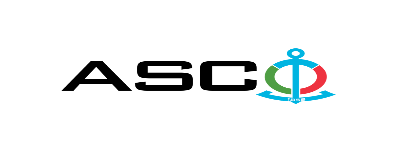 ИЗВЕЩЕНИЕ О ПОБЕДИТЕЛЕ ОТКРЫТОГО КОНКУРСА № AM119/2022 ПРОВЕДЕННОГО ЗАКРЫТЫМ АКЦИОНЕРНОМ ОБЩЕСТВОМ «КАСПИЙСКОЕ МОРСКОЕ ПАРОХОДСТВО» 05.08.2022 г. НА ЗАКУПКУ запасных частей для главных двигателей Sulzer 8ASL25/30 кранового судна «Ширван-3», находящегося на балансе компанииКомитет по закупкам ЗАО «АКМП»Предмет договора поставкиЗакупка запасных частей для главных двигателей Sulzer 8ASL25/30 кранового судна «Ширван-3», находящегося на балансе компанииНазвание компании (или физического лица) победителяSTr Sp. z o.o.Договорная цена28 779.72 ЕвроУсловия (Инкотресм-2010) и срок поставки товаровCIP БакуСрок выполнения работ или услуг 12 недель